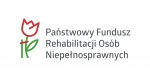    program finansowany ze środków PFRON Powiatowe CentrumPomocy Rodzinie ul. Piłsudskiego 4008-110 SiedlceWNIOSEKo dofinansowanie ze środków PFRON w ramach pilotażowego programu „Aktywny samorząd”Informacje o Wnioskodawcy – należy wypełnić wszystkie polaStan prawny dotyczący niepełnosprawnościAktywność zawodowaZdobyte wykształcenieInformacje o korzystaniu ze środków PFRONSpecyfikacja przedmiotu dofinansowaniaWnioskodawca pobiera naukę równocześnie w ramach kilku, poniżej wymienionych, form kształcenia lub pobiera naukę na kilku kierunkach danej formy kształcenia:     TAK     NIE    Jeśli „TAK”, poniższą Tabelę należy skopiować i wypełnić dla każdej szkoły (kierunku nauki) oddzielnie.Wnioskowana kwota dofinansowania * należy wpisać kierunek studiów/naukiUzasadnienieInformacje uzupełniająceW ramach modułu II maksymalna kwota dofinansowania kosztów dotyczących każdego półrocza roku wynosi: 1.W ramach modułu II kwota dofinansowania poniesionych kosztów nauki, dotyczących semestru/półrocza objętego dofinansowaniem, wynosi w przypadku:  1) dodatku na pokrycie kosztów kształcenia – do 1.000 zł; 2) dodatku na uiszczenie opłaty za przeprowadzenie przewodu doktorskiego – do 4.000 zł; 3) opłaty za naukę (czesne) – równowartość kosztów czesnego w ramach jednej, aktualnie realizowanej formy kształcenia na poziomie wyższym (na jednym kierunku) - niezależnie od daty poniesienia kosztów, przy czym dofinansowanie powyżej kwoty 3.000 zł jest możliwe wyłącznie w przypadku, gdy wysokość  przeciętnego miesięcznego dochodu wnioskodawcy nie przekracza kwoty 583 zł (netto) na osobę.  2. W przypadku, gdy wnioskodawca w module II pobiera naukę w ramach dwóch i więcej form kształcenia na poziomie wyższym ( kierunków studiów), kwota dofinansowania opłaty za naukę (czesne) może być zwiększona o równowartość połowy kosztów czesnego na kolejnym/kolejnych kierunkach nauki, przy czym dofinansowanie powyżej kwoty 1 500 zł jest możliwe wyłącznie w przypadku, gdy wysokość przeciętnego miesięcznego dochodu wnioskodawcy nie przekracza kwoty 583 zł (netto) na osobę,3. W module II - w zakresie kosztów czesnego: a) 15% wartości czesnego – w przypadku przyznania dofinansowania, o którym mowa w ust. 10 pkt 3 dla zatrudnionych beneficjentów programu, którzy korzystają z pomocy w ramach jednej formy kształcenia na poziomie wyższym (na jednym kierunku) b) 65% wartości czesnego– w przypadku przyznania dofinansowania, o którym mowa w ust. 12 dla zatrudnionych beneficjentów programu, którzy jednocześnie korzystają z pomocy w ramach więcej niż jedna forma kształcenia na poziomie wyższym (więcej niż jeden kierunek) – warunek dotyczy drugiej i kolejnych form kształcenia na poziomie wyższym (drugiego i kolejnych kierunków),  z zastrzeżeniem, iż z obowiązku wniesienia ww. udziału własnego w module II zwolniony jest wnioskodawca, gdy wysokość jego przeciętnego miesięcznego dochodu nie przekracza kwoty 583 zł (netto) na osobę. 4. Pomoc w module II w formie dodatku na pokrycie kosztów kształcenia ma charakter progresywny i motywacyjny. Wysokość dodatku dla każdego wnioskodawcy jest uzależniona od jego postępów w nauce i wynosi: 1) do 50% wyliczonej dla wnioskodawcy maksymalnej kwoty dodatku – w przypadku pobierania nauki na pierwszym roku nauki w ramach wszystkich form edukacji na poziomie wyższym, w przypadku form kształcenia trwających jeden rok – do 75% wyliczonej dla wnioskodawcy maksymalnej kwoty dodatku; 2) do 75% wyliczonej dla wnioskodawcy maksymalnej kwoty dodatku – w przypadku pobierania nauki na kolejnym, drugim roku edukacji w ramach wszystkich form edukacji na poziomie wyższym; ;   3) do 100% wyliczonej dla wnioskodawcy maksymalnej kwoty dodatku – w przypadku pobierania nauki w kolejnych latach (od trzeciego roku) danej formy edukacji na poziomie wyższym,  przy czym studenci studiów II stopnia i uczestnicy studiów doktoranckich mogą otrzymać dodatek w kwocie maksymalnej na każdym etapie nauki. 5. Przekazanie dodatku na pokrycie kosztów kształcenia następuje po przekazaniu realizatorowi programu informacji o zaliczeniu przez wnioskodawcę semestru/półrocza objętego dofinansowaniem lub po złożeniu zaświadczenia ze szkoły/uczelni, że wnioskodawca uczęszczał na zajęcia, objęte planem/programem studiów/nauki. 6. Wnioskodawca, który w okresie objętym dofinansowaniem, z przyczyn innych niż niezależnych od niego (np. stan zdrowia) - nie uczęszczał na zajęcia objęte planem/ programem studiów/nauki, a w przypadku przewodu doktorskiego – nie realizował przewodu doktorskiego zgodnie z przyjętym harmonogramem, zobowiązany jest do zwrotu kwoty dofinansowania kosztów nauki w tym semestrze/półroczu.Oświadczam, że:W ramach niniejszego wniosku o dofinansowanie ze środków PFRON, ubiegam się wyłącznie za pośrednictwem PCPR w Siedlcach   tak  -  nie,Informacje podane we wniosku i załącznikach są zgodne z prawdą oraz przyjmuję do wiadomości, że podanie informacji niezgodnych z prawdą, eliminuje wniosek z dalszego rozpatrywania,Zapoznałam(em) się z zasadami udzielania pomocy w ramach pilotażowego programu „Aktywny samorząd”, które przyjmuję do wiadomości i stosowania oraz przyjęłam(em) do wiadomości, że tekst programu jest dostępny pod adresem: www.pfron.org.pl, a także: www.pcprsiedlce.pl Przyjmuję do wiadomości i stosowania, iż złożenie niniejszego wniosku o dofinansowanie nie gwarantuje uzyskania pomocy w ramach realizacji programu oraz, że warunkiem zawarcia umowy dofinansowania jest spełnianie warunków uczestnictwa określonych w programie także w dniu podpisania umowy,Przyjmuję do wiadomości i stosowania, że ewentualne wyjaśnienia, uzupełnienia zapisów lub brakujących załączników do wniosku należy dostarczyć niezwłocznie, w terminie wyznaczonym przez Realizatora programu oraz, że prawidłowo zaadresowana korespondencja, która pomimo dwukrotnego awizowania nie zostanie odebrana, uznawana będzie za doręczoną, W ciągu ostatnich 3 lat byłem(am) stroną umowy dofinansowania ze środków PFRON i rozwiązanej z przyczyn leżących po mojej stronie:  tak  -  nie, Przyjmuję do wiadomości i stosowania, iż w przypadku przyznanego dofinansowania, przelanie środków finansowych może nastąpić na rachunek bankowy Wnioskodawcy lub też na rachunek bankowy uczelni/szkoły, na podstawie przedstawionej i podpisanej przez Wnioskodawcę faktury VAT,Przyjmuję do  wiadomości, iż dodatek na pokrycie kosztów kształcenia nie przysługuje mi w przypadku:- zmiany kierunku lub szkoły/uczelni, ponownego rozpoczęcia nauki od poziomu (semestru/półrocza) objętego uprzednio dofinansowaniem ze środków PFRON;Posiadam środki finansowe na pokrycie udziału własnego w wysokości co najmniej 15 % wartości czesnego:  tak  -  nie -  nie dotyczy,Posiadam środki finansowe na pokrycie udziału własnego w wysokości co najmniej 65 % wartości czesnego:  tak  -  nie -  nie dotyczy.Wnioskodawca nie mogący pisać, lecz mogący czytać, zamiast podpisu może uczynić na dokumencie tuszowy odcisk palca, a obok tego odcisku inna osoba wypisze jej imię i nazwisko umieszczając swój podpis; zamiast Wnioskodawcy może także podpisać się inna osoba, z tym że jej podpis musi być poświadczony przez notariusza lub wójta (burmistrza, prezydenta miasta), starostę lub marszałka województwa z zaznaczeniem, że podpis został złożony na życzenie nie mogącego pisać, lecz mogącego czytać.Załączniki wymagane do wniosku  oraz dodatkoweModuł II – pomoc w uzyskaniu wykształcenia na poziomie wyższymDANE PERSONALNE  Imię.................................Nazwisko..........................................Data urodzenia ....................................r. Dowód osobisty seria ................ numer ....................... wydany w dniu...............................................r.   przez.................................................................................................  Płeć:    kobieta   mężczyzna PESEL                Stan cywilny:  wolna/y     zamężna/żonaty   Gospodarstwo domowe Wnioskodawcy:       samodzielne (osoba samotna)     wspólneKontakt telefoniczny: nr kier. ................nr telefonu ......................................./nr tel. komórkowego:.............................................................e-mail (o ile dotyczy): ....................................................................................................................................................................................DANE PERSONALNE  Imię.................................Nazwisko..........................................Data urodzenia ....................................r. Dowód osobisty seria ................ numer ....................... wydany w dniu...............................................r.   przez.................................................................................................  Płeć:    kobieta   mężczyzna PESEL                Stan cywilny:  wolna/y     zamężna/żonaty   Gospodarstwo domowe Wnioskodawcy:       samodzielne (osoba samotna)     wspólneKontakt telefoniczny: nr kier. ................nr telefonu ......................................./nr tel. komórkowego:.............................................................e-mail (o ile dotyczy): ....................................................................................................................................................................................DANE PERSONALNE  Imię.................................Nazwisko..........................................Data urodzenia ....................................r. Dowód osobisty seria ................ numer ....................... wydany w dniu...............................................r.   przez.................................................................................................  Płeć:    kobieta   mężczyzna PESEL                Stan cywilny:  wolna/y     zamężna/żonaty   Gospodarstwo domowe Wnioskodawcy:       samodzielne (osoba samotna)     wspólneKontakt telefoniczny: nr kier. ................nr telefonu ......................................./nr tel. komórkowego:.............................................................e-mail (o ile dotyczy): ....................................................................................................................................................................................MIEJSCE ZAMIESZKANIA (ADRES) - pobyt stały
 Kod pocztowy   -    .........................................                                                                                  (poczta) Miejscowość .................................................................... Ulica ....................................................................................... Nr domu ............ nr lok. ........... Powiat ....................... Województwo ....................................................................... miasto do 5 tys. mieszkańców     inne miasto    wieśMIEJSCE ZAMIESZKANIA (ADRES) - pobyt stały
 Kod pocztowy   -    .........................................                                                                                  (poczta) Miejscowość .................................................................... Ulica ....................................................................................... Nr domu ............ nr lok. ........... Powiat ....................... Województwo ....................................................................... miasto do 5 tys. mieszkańców     inne miasto    wieśADRES ZAMELDOWANIA (należy wpisać, gdy jest inny niż adres zamieszkania)Kod pocztowy   -   ..........................                                                                    (poczta)Miejscowość ............................................................Ulica ..........................................................................Nr domu .................. nr lokalu .................................Powiat .......................................................................Województwo ........................................................Źródło informacji o możliwości uzyskania dofinansowania w ramach programu - PCPR    - PFRON    - media    - inne, jakie: - PCPR    - PFRON    - media    - inne, jakie: całkowita niezdolność do pracy i do samodzielnej egzystencji lub całkowita niezdolność do samodzielnej egzystencji całkowita niezdolność do pracy i do samodzielnej egzystencji lub całkowita niezdolność do samodzielnej egzystencji całkowita niezdolność do pracy i do samodzielnej egzystencji lub całkowita niezdolność do samodzielnej egzystencji całkowita niezdolność do pracy i do samodzielnej egzystencji lub całkowita niezdolność do samodzielnej egzystencji całkowita niezdolność do pracy i do samodzielnej egzystencji lub całkowita niezdolność do samodzielnej egzystencji znaczny stopień     znaczny stopień     znaczny stopień     znaczny stopień     I grupa inwalidzka I grupa inwalidzka całkowita niezdolność do pracy całkowita niezdolność do pracy całkowita niezdolność do pracy całkowita niezdolność do pracy całkowita niezdolność do pracy umiarkowany stopień  umiarkowany stopień  umiarkowany stopień  umiarkowany stopień  II grupa inwalidzka II grupa inwalidzka częściowa niezdolność do pracy częściowa niezdolność do pracy częściowa niezdolność do pracy częściowa niezdolność do pracy częściowa niezdolność do pracy lekki stopień     lekki stopień     lekki stopień     lekki stopień     III grupa inwalidzka III grupa inwalidzkaOrzeczenie dot. niepełnosprawności ważne jest:   okresowo do dnia: ..............................................   bezterminowoOrzeczenie dot. niepełnosprawności ważne jest:   okresowo do dnia: ..............................................   bezterminowoOrzeczenie dot. niepełnosprawności ważne jest:   okresowo do dnia: ..............................................   bezterminowoOrzeczenie dot. niepełnosprawności ważne jest:   okresowo do dnia: ..............................................   bezterminowoOrzeczenie dot. niepełnosprawności ważne jest:   okresowo do dnia: ..............................................   bezterminowoOrzeczenie dot. niepełnosprawności ważne jest:   okresowo do dnia: ..............................................   bezterminowoOrzeczenie dot. niepełnosprawności ważne jest:   okresowo do dnia: ..............................................   bezterminowoOrzeczenie dot. niepełnosprawności ważne jest:   okresowo do dnia: ..............................................   bezterminowoOrzeczenie dot. niepełnosprawności ważne jest:   okresowo do dnia: ..............................................   bezterminowoOrzeczenie dot. niepełnosprawności ważne jest:   okresowo do dnia: ..............................................   bezterminowoOrzeczenie dot. niepełnosprawności ważne jest:   okresowo do dnia: ..............................................   bezterminowoRodzaj niepełnosprawności Rodzaj niepełnosprawności Rodzaj niepełnosprawności Rodzaj niepełnosprawności Rodzaj niepełnosprawności Rodzaj niepełnosprawności Rodzaj niepełnosprawności Rodzaj niepełnosprawności Rodzaj niepełnosprawności Rodzaj niepełnosprawności Rodzaj niepełnosprawności  NARZĄD RUCHU 05-R, w zakresie:  NARZĄD RUCHU 05-R, w zakresie:  NARZĄD RUCHU 05-R, w zakresie:  obu kończyn górnych                      jednej kończyny górnej obu kończyn górnych                      jednej kończyny górnej obu kończyn górnych                      jednej kończyny górnej obu kończyn górnych                      jednej kończyny górnej obu kończyn górnych                      jednej kończyny górnej obu kończyn górnych                      jednej kończyny górnej obu kończyn górnych                      jednej kończyny górnej obu kończyn górnych                      jednej kończyny górnej obu kończyn dolnych  obu kończyn dolnych  obu kończyn dolnych  jednej kończyny dolnej jednej kończyny dolnej jednej kończyny dolnej jednej kończyny dolnej jednej kończyny dolnej innym             innym             innym            Wnioskodawca nie porusza się przy pomocy wózka inwalidzkiego (o napędzie ręcznym):             Wnioskodawca porusza się samodzielnie przy pomocy wózka inwalidzkiego (o napędzie ręcznym):         Wnioskodawca porusza się niesamodzielnie przy pomocy wózka inwalidzkiego (o napędzie ręcznym):    Wnioskodawca nie porusza się przy pomocy wózka inwalidzkiego (o napędzie ręcznym):             Wnioskodawca porusza się samodzielnie przy pomocy wózka inwalidzkiego (o napędzie ręcznym):         Wnioskodawca porusza się niesamodzielnie przy pomocy wózka inwalidzkiego (o napędzie ręcznym):    Wnioskodawca nie porusza się przy pomocy wózka inwalidzkiego (o napędzie ręcznym):             Wnioskodawca porusza się samodzielnie przy pomocy wózka inwalidzkiego (o napędzie ręcznym):         Wnioskodawca porusza się niesamodzielnie przy pomocy wózka inwalidzkiego (o napędzie ręcznym):    Wnioskodawca nie porusza się przy pomocy wózka inwalidzkiego (o napędzie ręcznym):             Wnioskodawca porusza się samodzielnie przy pomocy wózka inwalidzkiego (o napędzie ręcznym):         Wnioskodawca porusza się niesamodzielnie przy pomocy wózka inwalidzkiego (o napędzie ręcznym):    Wnioskodawca nie porusza się przy pomocy wózka inwalidzkiego (o napędzie ręcznym):             Wnioskodawca porusza się samodzielnie przy pomocy wózka inwalidzkiego (o napędzie ręcznym):         Wnioskodawca porusza się niesamodzielnie przy pomocy wózka inwalidzkiego (o napędzie ręcznym):    Wnioskodawca nie porusza się przy pomocy wózka inwalidzkiego (o napędzie ręcznym):             Wnioskodawca porusza się samodzielnie przy pomocy wózka inwalidzkiego (o napędzie ręcznym):         Wnioskodawca porusza się niesamodzielnie przy pomocy wózka inwalidzkiego (o napędzie ręcznym):    Wnioskodawca nie porusza się przy pomocy wózka inwalidzkiego (o napędzie ręcznym):             Wnioskodawca porusza się samodzielnie przy pomocy wózka inwalidzkiego (o napędzie ręcznym):         Wnioskodawca porusza się niesamodzielnie przy pomocy wózka inwalidzkiego (o napędzie ręcznym):    Wnioskodawca nie porusza się przy pomocy wózka inwalidzkiego (o napędzie ręcznym):             Wnioskodawca porusza się samodzielnie przy pomocy wózka inwalidzkiego (o napędzie ręcznym):         Wnioskodawca porusza się niesamodzielnie przy pomocy wózka inwalidzkiego (o napędzie ręcznym):    Wnioskodawca nie porusza się przy pomocy wózka inwalidzkiego (o napędzie ręcznym):             Wnioskodawca porusza się samodzielnie przy pomocy wózka inwalidzkiego (o napędzie ręcznym):         Wnioskodawca porusza się niesamodzielnie przy pomocy wózka inwalidzkiego (o napędzie ręcznym):    Wnioskodawca nie porusza się przy pomocy wózka inwalidzkiego (o napędzie ręcznym):             Wnioskodawca porusza się samodzielnie przy pomocy wózka inwalidzkiego (o napędzie ręcznym):         Wnioskodawca porusza się niesamodzielnie przy pomocy wózka inwalidzkiego (o napędzie ręcznym):    Wnioskodawca nie porusza się przy pomocy wózka inwalidzkiego (o napędzie ręcznym):             Wnioskodawca porusza się samodzielnie przy pomocy wózka inwalidzkiego (o napędzie ręcznym):         Wnioskodawca porusza się niesamodzielnie przy pomocy wózka inwalidzkiego (o napędzie ręcznym):     NARZĄD WZROKU 04-O  osoba niewidoma     
 osoba głuchoniewidoma   NARZĄD WZROKU 04-O  osoba niewidoma     
 osoba głuchoniewidoma  Lewe oko:Ostrość wzoru (w korekcji):...........................Zwężenie pola widzenia: ................... stopniLewe oko:Ostrość wzoru (w korekcji):...........................Zwężenie pola widzenia: ................... stopniLewe oko:Ostrość wzoru (w korekcji):...........................Zwężenie pola widzenia: ................... stopniLewe oko:Ostrość wzoru (w korekcji):...........................Zwężenie pola widzenia: ................... stopniLewe oko:Ostrość wzoru (w korekcji):...........................Zwężenie pola widzenia: ................... stopniPrawe oko:Ostrość wzoru (w korekcji):...........................Zwężenie pola widzenia: .................... stopniPrawe oko:Ostrość wzoru (w korekcji):...........................Zwężenie pola widzenia: .................... stopniPrawe oko:Ostrość wzoru (w korekcji):...........................Zwężenie pola widzenia: .................... stopniPrawe oko:Ostrość wzoru (w korekcji):...........................Zwężenie pola widzenia: .................... stopni INNE PRZYCZYNY niepełnosprawności wynikające z orzeczenia (proszę zaznaczyć właściwy kod/symbol ):  INNE PRZYCZYNY niepełnosprawności wynikające z orzeczenia (proszę zaznaczyć właściwy kod/symbol ):  INNE PRZYCZYNY niepełnosprawności wynikające z orzeczenia (proszę zaznaczyć właściwy kod/symbol ):  INNE PRZYCZYNY niepełnosprawności wynikające z orzeczenia (proszę zaznaczyć właściwy kod/symbol ):  INNE PRZYCZYNY niepełnosprawności wynikające z orzeczenia (proszę zaznaczyć właściwy kod/symbol ):  INNE PRZYCZYNY niepełnosprawności wynikające z orzeczenia (proszę zaznaczyć właściwy kod/symbol ):  INNE PRZYCZYNY niepełnosprawności wynikające z orzeczenia (proszę zaznaczyć właściwy kod/symbol ):  INNE PRZYCZYNY niepełnosprawności wynikające z orzeczenia (proszę zaznaczyć właściwy kod/symbol ):  INNE PRZYCZYNY niepełnosprawności wynikające z orzeczenia (proszę zaznaczyć właściwy kod/symbol ):  INNE PRZYCZYNY niepełnosprawności wynikające z orzeczenia (proszę zaznaczyć właściwy kod/symbol ):  INNE PRZYCZYNY niepełnosprawności wynikające z orzeczenia (proszę zaznaczyć właściwy kod/symbol ):  01-U upośledzenie
 umysłowe 03-L zaburzenia głosu, mowy i choroby słuchu -  OSOBA GŁUCHA 03-L zaburzenia głosu, mowy i choroby słuchu -  OSOBA GŁUCHA 03-L zaburzenia głosu, mowy i choroby słuchu -  OSOBA GŁUCHA 07-S choroby układu oddechowego 
i krążenia 07-S choroby układu oddechowego 
i krążenia 09-M choroby układu moczowo - płciowego 09-M choroby układu moczowo - płciowego 09-M choroby układu moczowo - płciowego 09-M choroby układu moczowo - płciowego 11-I inne
  02-P 
choroby psychiczne 06-E epilepsja
  06-E epilepsja
  06-E epilepsja
  08-T choroby układu pokarmowego 08-T choroby układu pokarmowego 10-N 
choroby neurologiczne 10-N 
choroby neurologiczne 10-N 
choroby neurologiczne 10-N 
choroby neurologiczne 12-C  całościowe zaburzenia rozwojowe niezatrudniona/y:    zarejestrowana/y w PUP jako:   bezrobotna/y        poszukująca/y pracy  od dnia ………….…….… niezatrudniona/y:    zarejestrowana/y w PUP jako:   bezrobotna/y        poszukująca/y pracy  od dnia ………….…….… niezatrudniona/y:    zarejestrowana/y w PUP jako:   bezrobotna/y        poszukująca/y pracy  od dnia ………….…….… zatrudniona/y: od dnia:................... do dnia: ........................ na czas nieokreślony              inny, jaki: ............................ zatrudniona/y: od dnia:................... do dnia: ........................ na czas nieokreślony              inny, jaki: ............................Nazwa pracodawcy: ..............................................................................................................................................................................................................................................................................................Adres miejsca pracy: ................................................................................................................................................................................ .......................................................................................................... .......................................................................................................... Telefon kontaktowy do pracodawcy, wymagany do potwierdzenia zatrudnienia: .................................................................................................................................................................. stosunek pracy na podstawie umowy o pracę stosunek pracy na podstawie powołania, wyboru,   mianowania oraz spółdzielczej umowy o pracę umowa cywilnoprawna staż zawodowy stosunek pracy na podstawie umowy o pracę stosunek pracy na podstawie powołania, wyboru,   mianowania oraz spółdzielczej umowy o pracę umowa cywilnoprawna staż zawodowyNazwa pracodawcy: ..............................................................................................................................................................................................................................................................................................Adres miejsca pracy: ................................................................................................................................................................................ .......................................................................................................... .......................................................................................................... Telefon kontaktowy do pracodawcy, wymagany do potwierdzenia zatrudnienia: .................................................................................................................................................................. działalność gospodarcza      Nr NIP: ...................................... na podstawie wpisu do ewidencji działalności gospodarczej nr....................................., dokonanego w urzędzie: ...................................................................................................... inna, jaka i na jakiej podstawie:.................................................................................................... na podstawie wpisu do ewidencji działalności gospodarczej nr....................................., dokonanego w urzędzie: ...................................................................................................... inna, jaka i na jakiej podstawie:.................................................................................................... działalność rolniczaMiejsce prowadzenia działalności: .............................................................................................Miejsce prowadzenia działalności: ............................................................................................. podstawowe                           gimnazjalne                                         zawodowe                                            średnie ogólne średnie zawodowe policealne wyższe inne, jakie: Czy Wnioskodawca lub członek jego gospodarstwa domowego korzystał ze środków PFRON 
w ciągu ostatnich 3 lat (licząc od dnia złożenia wniosku), w tym poprzez PCPR lub MOPR?Uwaga! – poniższa informacja nie dotyczy dofinansowania otrzymanego w ramach programu „STUDENT”, „STUDENT II”, „AKTYWNY SAMORZĄD”Czy Wnioskodawca lub członek jego gospodarstwa domowego korzystał ze środków PFRON 
w ciągu ostatnich 3 lat (licząc od dnia złożenia wniosku), w tym poprzez PCPR lub MOPR?Uwaga! – poniższa informacja nie dotyczy dofinansowania otrzymanego w ramach programu „STUDENT”, „STUDENT II”, „AKTYWNY SAMORZĄD”Czy Wnioskodawca lub członek jego gospodarstwa domowego korzystał ze środków PFRON 
w ciągu ostatnich 3 lat (licząc od dnia złożenia wniosku), w tym poprzez PCPR lub MOPR?Uwaga! – poniższa informacja nie dotyczy dofinansowania otrzymanego w ramach programu „STUDENT”, „STUDENT II”, „AKTYWNY SAMORZĄD”Czy Wnioskodawca lub członek jego gospodarstwa domowego korzystał ze środków PFRON 
w ciągu ostatnich 3 lat (licząc od dnia złożenia wniosku), w tym poprzez PCPR lub MOPR?Uwaga! – poniższa informacja nie dotyczy dofinansowania otrzymanego w ramach programu „STUDENT”, „STUDENT II”, „AKTYWNY SAMORZĄD”Czy Wnioskodawca lub członek jego gospodarstwa domowego korzystał ze środków PFRON 
w ciągu ostatnich 3 lat (licząc od dnia złożenia wniosku), w tym poprzez PCPR lub MOPR?Uwaga! – poniższa informacja nie dotyczy dofinansowania otrzymanego w ramach programu „STUDENT”, „STUDENT II”, „AKTYWNY SAMORZĄD”tak      nie Nazwa zadaniaPrzedmiot dofinansowania (co zostało zakupione ze środków PFRON) Numer i data zawarcia umowy Termin rozliczeniaKwota przyznana 
(w zł) Kwota rozliczona 
przez organ udzielający pomocy 
(w zł)RazemRazemRazemRazemCzy Wnioskodawca posiada wymagalne zobowiązania wobec PFRON:                          tak                      nie Czy Wnioskodawca posiada wymagalne zobowiązania wobec Realizatora programu:  tak                      nie  Jeżeli tak, proszę  podać rodzaj i wysokość (w zł) wymagalnego zobowiązania: ......................................................... .................................................................................................................................................................................................Uwaga! W ramach programu „Aktywny samorząd” nie mogą uczestniczyć osoby, które posiadają wymagalne zobowiązania wobec PFRON.Przez „wymagalne zobowiązanie” należy rozumieć:w odniesieniu do zobowiązań o charakterze cywilnoprawnym – wszystkie bezsporne zobowiązania, których termin płatności dla dłużnika minął, a które nie zostały ani przedawnione ani umorzone,w odniesieniu do zobowiązań publicznoprawnych, wynikających z decyzji administracyjnych wydawanych na podstawie przepisów k.p.a. – zobowiązania:- wynikające z decyzji ostatecznych, których wykonanie nie zostało wstrzymane 
z upływem dnia, w którym decyzja stała się ostateczna – w przypadku decyzji, 
w których nie wskazano terminu płatności,- wynikające z decyzji ostatecznych, których wykonanie nie zostało wstrzymane 
z upływem terminu płatności oznaczonego w decyzji – w przypadku decyzji 
z oznaczonym terminem płatności,- wynikające z decyzji nieostatecznych, którym nadano rygor natychmiastowej wykonalności.Czy Wnioskodawca posiada wymagalne zobowiązania wobec PFRON:                          tak                      nie Czy Wnioskodawca posiada wymagalne zobowiązania wobec Realizatora programu:  tak                      nie  Jeżeli tak, proszę  podać rodzaj i wysokość (w zł) wymagalnego zobowiązania: ......................................................... .................................................................................................................................................................................................Uwaga! W ramach programu „Aktywny samorząd” nie mogą uczestniczyć osoby, które posiadają wymagalne zobowiązania wobec PFRON.Przez „wymagalne zobowiązanie” należy rozumieć:w odniesieniu do zobowiązań o charakterze cywilnoprawnym – wszystkie bezsporne zobowiązania, których termin płatności dla dłużnika minął, a które nie zostały ani przedawnione ani umorzone,w odniesieniu do zobowiązań publicznoprawnych, wynikających z decyzji administracyjnych wydawanych na podstawie przepisów k.p.a. – zobowiązania:- wynikające z decyzji ostatecznych, których wykonanie nie zostało wstrzymane 
z upływem dnia, w którym decyzja stała się ostateczna – w przypadku decyzji, 
w których nie wskazano terminu płatności,- wynikające z decyzji ostatecznych, których wykonanie nie zostało wstrzymane 
z upływem terminu płatności oznaczonego w decyzji – w przypadku decyzji 
z oznaczonym terminem płatności,- wynikające z decyzji nieostatecznych, którym nadano rygor natychmiastowej wykonalności.Czy Wnioskodawca posiada wymagalne zobowiązania wobec PFRON:                          tak                      nie Czy Wnioskodawca posiada wymagalne zobowiązania wobec Realizatora programu:  tak                      nie  Jeżeli tak, proszę  podać rodzaj i wysokość (w zł) wymagalnego zobowiązania: ......................................................... .................................................................................................................................................................................................Uwaga! W ramach programu „Aktywny samorząd” nie mogą uczestniczyć osoby, które posiadają wymagalne zobowiązania wobec PFRON.Przez „wymagalne zobowiązanie” należy rozumieć:w odniesieniu do zobowiązań o charakterze cywilnoprawnym – wszystkie bezsporne zobowiązania, których termin płatności dla dłużnika minął, a które nie zostały ani przedawnione ani umorzone,w odniesieniu do zobowiązań publicznoprawnych, wynikających z decyzji administracyjnych wydawanych na podstawie przepisów k.p.a. – zobowiązania:- wynikające z decyzji ostatecznych, których wykonanie nie zostało wstrzymane 
z upływem dnia, w którym decyzja stała się ostateczna – w przypadku decyzji, 
w których nie wskazano terminu płatności,- wynikające z decyzji ostatecznych, których wykonanie nie zostało wstrzymane 
z upływem terminu płatności oznaczonego w decyzji – w przypadku decyzji 
z oznaczonym terminem płatności,- wynikające z decyzji nieostatecznych, którym nadano rygor natychmiastowej wykonalności.Czy Wnioskodawca posiada wymagalne zobowiązania wobec PFRON:                          tak                      nie Czy Wnioskodawca posiada wymagalne zobowiązania wobec Realizatora programu:  tak                      nie  Jeżeli tak, proszę  podać rodzaj i wysokość (w zł) wymagalnego zobowiązania: ......................................................... .................................................................................................................................................................................................Uwaga! W ramach programu „Aktywny samorząd” nie mogą uczestniczyć osoby, które posiadają wymagalne zobowiązania wobec PFRON.Przez „wymagalne zobowiązanie” należy rozumieć:w odniesieniu do zobowiązań o charakterze cywilnoprawnym – wszystkie bezsporne zobowiązania, których termin płatności dla dłużnika minął, a które nie zostały ani przedawnione ani umorzone,w odniesieniu do zobowiązań publicznoprawnych, wynikających z decyzji administracyjnych wydawanych na podstawie przepisów k.p.a. – zobowiązania:- wynikające z decyzji ostatecznych, których wykonanie nie zostało wstrzymane 
z upływem dnia, w którym decyzja stała się ostateczna – w przypadku decyzji, 
w których nie wskazano terminu płatności,- wynikające z decyzji ostatecznych, których wykonanie nie zostało wstrzymane 
z upływem terminu płatności oznaczonego w decyzji – w przypadku decyzji 
z oznaczonym terminem płatności,- wynikające z decyzji nieostatecznych, którym nadano rygor natychmiastowej wykonalności.Czy Wnioskodawca posiada wymagalne zobowiązania wobec PFRON:                          tak                      nie Czy Wnioskodawca posiada wymagalne zobowiązania wobec Realizatora programu:  tak                      nie  Jeżeli tak, proszę  podać rodzaj i wysokość (w zł) wymagalnego zobowiązania: ......................................................... .................................................................................................................................................................................................Uwaga! W ramach programu „Aktywny samorząd” nie mogą uczestniczyć osoby, które posiadają wymagalne zobowiązania wobec PFRON.Przez „wymagalne zobowiązanie” należy rozumieć:w odniesieniu do zobowiązań o charakterze cywilnoprawnym – wszystkie bezsporne zobowiązania, których termin płatności dla dłużnika minął, a które nie zostały ani przedawnione ani umorzone,w odniesieniu do zobowiązań publicznoprawnych, wynikających z decyzji administracyjnych wydawanych na podstawie przepisów k.p.a. – zobowiązania:- wynikające z decyzji ostatecznych, których wykonanie nie zostało wstrzymane 
z upływem dnia, w którym decyzja stała się ostateczna – w przypadku decyzji, 
w których nie wskazano terminu płatności,- wynikające z decyzji ostatecznych, których wykonanie nie zostało wstrzymane 
z upływem terminu płatności oznaczonego w decyzji – w przypadku decyzji 
z oznaczonym terminem płatności,- wynikające z decyzji nieostatecznych, którym nadano rygor natychmiastowej wykonalności.Czy Wnioskodawca posiada wymagalne zobowiązania wobec PFRON:                          tak                      nie Czy Wnioskodawca posiada wymagalne zobowiązania wobec Realizatora programu:  tak                      nie  Jeżeli tak, proszę  podać rodzaj i wysokość (w zł) wymagalnego zobowiązania: ......................................................... .................................................................................................................................................................................................Uwaga! W ramach programu „Aktywny samorząd” nie mogą uczestniczyć osoby, które posiadają wymagalne zobowiązania wobec PFRON.Przez „wymagalne zobowiązanie” należy rozumieć:w odniesieniu do zobowiązań o charakterze cywilnoprawnym – wszystkie bezsporne zobowiązania, których termin płatności dla dłużnika minął, a które nie zostały ani przedawnione ani umorzone,w odniesieniu do zobowiązań publicznoprawnych, wynikających z decyzji administracyjnych wydawanych na podstawie przepisów k.p.a. – zobowiązania:- wynikające z decyzji ostatecznych, których wykonanie nie zostało wstrzymane 
z upływem dnia, w którym decyzja stała się ostateczna – w przypadku decyzji, 
w których nie wskazano terminu płatności,- wynikające z decyzji ostatecznych, których wykonanie nie zostało wstrzymane 
z upływem terminu płatności oznaczonego w decyzji – w przypadku decyzji 
z oznaczonym terminem płatności,- wynikające z decyzji nieostatecznych, którym nadano rygor natychmiastowej wykonalności.Forma kształcenia, która ma zostać dofinansowana na podstawie niniejszego wniosku:Forma kształcenia, która ma zostać dofinansowana na podstawie niniejszego wniosku:Forma kształcenia, która ma zostać dofinansowana na podstawie niniejszego wniosku:Forma kształcenia, która ma zostać dofinansowana na podstawie niniejszego wniosku:Forma kształcenia, która ma zostać dofinansowana na podstawie niniejszego wniosku:Forma kształcenia, która ma zostać dofinansowana na podstawie niniejszego wniosku:Forma kształcenia, która ma zostać dofinansowana na podstawie niniejszego wniosku: jednolite studia magisterskie jednolite studia magisterskie studia pierwszego stopnia studia pierwszego stopnia studia pierwszego stopnia studia drugiego stopnia studia drugiego stopnia studia podyplomowe studia podyplomowe studia doktoranckie studia doktoranckie studia doktoranckie nauka w kolegium pracowników służb społecznych nauka w kolegium pracowników służb społecznych nauka w kolegium nauczycielskim nauka w kolegium nauczycielskim nauka w nauczycielskim kolegium języków obcych nauka w nauczycielskim kolegium języków obcych nauka w nauczycielskim kolegium języków obcych nauka w szkole policealnej nauka w szkole policealnej nauka na uczelni zagranicznej nauka na uczelni zagranicznej staż zawodowy za granicą w ramach programów Unii Europejskiej staż zawodowy za granicą w ramach programów Unii Europejskiej staż zawodowy za granicą w ramach programów Unii Europejskiej przeprowadzenie przewodu doktorskiego (dot. osób, nie będących uczestnikami studiów doktoranckich) przeprowadzenie przewodu doktorskiego (dot. osób, nie będących uczestnikami studiów doktoranckich)Okres trwania nauki w szkole....................(ile semestrów)Okres trwania nauki w szkole....................(ile semestrów)Okres trwania nauki w szkole....................(ile semestrów)Data rozpoczęcia nauki/studiów ....................................... Data rozpoczęcia nauki/studiów ....................................... Data rozpoczęcia nauki/studiów ....................................... Data rozpoczęcia nauki/studiów ....................................... Nauka odbywa się w systemie:     stacjonarnym      niestacjonarnym      nie dotyczyNauka odbywa się w systemie:     stacjonarnym      niestacjonarnym      nie dotyczyNauka odbywa się w systemie:     stacjonarnym      niestacjonarnym      nie dotyczyNauka odbywa się w systemie:     stacjonarnym      niestacjonarnym      nie dotyczyNauka odbywa się w systemie:     stacjonarnym      niestacjonarnym      nie dotyczyNauka odbywa się w systemie:     stacjonarnym      niestacjonarnym      nie dotyczyNauka odbywa się w systemie:     stacjonarnym      niestacjonarnym      nie dotyczyWnioskodawca pobiera naukę za pośrednictwem Internetu:     tak      nieWnioskodawca pobiera naukę za pośrednictwem Internetu:     tak      nieWnioskodawca pobiera naukę za pośrednictwem Internetu:     tak      nieWnioskodawca pobiera naukę za pośrednictwem Internetu:     tak      nieWnioskodawca pobiera naukę za pośrednictwem Internetu:     tak      nieWnioskodawca pobiera naukę za pośrednictwem Internetu:     tak      nieWnioskodawca pobiera naukę za pośrednictwem Internetu:     tak      nieWnioskodawca pobiera naukę na kilku kierunkach danej formy kształcenia:     tak      nieWnioskodawca pobiera naukę na kilku kierunkach danej formy kształcenia:     tak      nieWnioskodawca pobiera naukę na kilku kierunkach danej formy kształcenia:     tak      nieWnioskodawca pobiera naukę na kilku kierunkach danej formy kształcenia:     tak      nieWnioskodawca pobiera naukę na kilku kierunkach danej formy kształcenia:     tak      nieWnioskodawca pobiera naukę na kilku kierunkach danej formy kształcenia:     tak      nieWnioskodawca pobiera naukę na kilku kierunkach danej formy kształcenia:     tak      nieWnioskodawca pobiera naukę odpłatnie:   tak      nieWnioskodawca pobiera naukę odpłatnie:   tak      nieWnioskodawca pobiera naukę odpłatnie:   tak      nieWnioskodawca pobiera naukę odpłatnie:   tak      nieWnioskodawca pobiera naukę odpłatnie:   tak      nieWnioskodawca pobiera naukę odpłatnie:   tak      nieWnioskodawca pobiera naukę odpłatnie:   tak      niePełna nazwa szkoły: .............................................................................................................................................................................................……….……………..................................................................................................................................Pełna nazwa szkoły: .............................................................................................................................................................................................……….……………..................................................................................................................................Pełna nazwa szkoły: .............................................................................................................................................................................................……….……………..................................................................................................................................Pełna nazwa szkoły: .............................................................................................................................................................................................……….……………..................................................................................................................................Pełna nazwa szkoły: .............................................................................................................................................................................................……….……………..................................................................................................................................Pełna nazwa szkoły: .............................................................................................................................................................................................……….……………..................................................................................................................................Pełna nazwa szkoły: .............................................................................................................................................................................................……….……………..................................................................................................................................MiejscowośćUlicaUlicaUlicaNr posesjiNr posesjiKod pocztowyPowiatWojewództwoWojewództwoWojewództwoNr telefonuNr telefonuadres http://wwwWydział ………………………………………………………………………………………………………………………..……………………………Wydział ………………………………………………………………………………………………………………………..……………………………Wydział ………………………………………………………………………………………………………………………..……………………………Wydział ………………………………………………………………………………………………………………………..……………………………Wydział ………………………………………………………………………………………………………………………..……………………………Wydział ………………………………………………………………………………………………………………………..……………………………Wydział ………………………………………………………………………………………………………………………..……………………………Kierunek nauki ……………………………………………………………………………………………………………………………………………Kierunek nauki ……………………………………………………………………………………………………………………………………………Kierunek nauki ……………………………………………………………………………………………………………………………………………Kierunek nauki ……………………………………………………………………………………………………………………………………………Kierunek nauki ……………………………………………………………………………………………………………………………………………Kierunek nauki ……………………………………………………………………………………………………………………………………………Kierunek nauki ……………………………………………………………………………………………………………………………………………Rok nauki (pierwsze półrocze 2017r.) …………………………………………………….. Semestr nauki ……………………………………...Rok nauki (pierwsze półrocze 2017r.) …………………………………………………….. Semestr nauki ……………………………………...Rok nauki (pierwsze półrocze 2017r.) …………………………………………………….. Semestr nauki ……………………………………...Rok nauki (pierwsze półrocze 2017r.) …………………………………………………….. Semestr nauki ……………………………………...Rok nauki (pierwsze półrocze 2017r.) …………………………………………………….. Semestr nauki ……………………………………...Rok nauki (pierwsze półrocze 2017r.) …………………………………………………….. Semestr nauki ……………………………………...Rok nauki (pierwsze półrocze 2017r.) …………………………………………………….. Semestr nauki ……………………………………...Rok nauki (drugie półrocze 2017r.) ……………………………………………………….. Semestr nauki ……………………………………...Rok nauki (drugie półrocze 2017r.) ……………………………………………………….. Semestr nauki ……………………………………...Rok nauki (drugie półrocze 2017r.) ……………………………………………………….. Semestr nauki ……………………………………...Rok nauki (drugie półrocze 2017r.) ……………………………………………………….. Semestr nauki ……………………………………...Rok nauki (drugie półrocze 2017r.) ……………………………………………………….. Semestr nauki ……………………………………...Rok nauki (drugie półrocze 2017r.) ……………………………………………………….. Semestr nauki ……………………………………...Rok nauki (drugie półrocze 2017r.) ……………………………………………………….. Semestr nauki ……………………………………...Wnioskodawca otrzyma/ł na pokrycie kosztów wskazanych w poniższej tabeli dofinansowanie (stypendium) z innych źródeł, tj. ze środków pochodzących z budżetu państwa, z budżetów jednostek samorządu terytorialnego, ze środków własnych szkół i uczelni oraz z funduszy strukturalnych lub innych:    tak      nieJeżeli „tak” należy podać rodzaj kosztu jaki został/zostanie dofinansowany z innych źródeł (należy podać nazwę źródła 
i wysokości pomocy), formę, kierunek nauki, w ramach której Wnioskodawca otrzyma/ł dofinansowanie w okresie objętym dofinansowaniem ze środków PFRON: ……………………………………………………………………………………………...…........................................................................................................................................................................................................................................................................................................................................................................................................Wnioskodawca otrzyma/ł na pokrycie kosztów wskazanych w poniższej tabeli dofinansowanie (stypendium) z innych źródeł, tj. ze środków pochodzących z budżetu państwa, z budżetów jednostek samorządu terytorialnego, ze środków własnych szkół i uczelni oraz z funduszy strukturalnych lub innych:    tak      nieJeżeli „tak” należy podać rodzaj kosztu jaki został/zostanie dofinansowany z innych źródeł (należy podać nazwę źródła 
i wysokości pomocy), formę, kierunek nauki, w ramach której Wnioskodawca otrzyma/ł dofinansowanie w okresie objętym dofinansowaniem ze środków PFRON: ……………………………………………………………………………………………...…........................................................................................................................................................................................................................................................................................................................................................................................................Wnioskodawca otrzyma/ł na pokrycie kosztów wskazanych w poniższej tabeli dofinansowanie (stypendium) z innych źródeł, tj. ze środków pochodzących z budżetu państwa, z budżetów jednostek samorządu terytorialnego, ze środków własnych szkół i uczelni oraz z funduszy strukturalnych lub innych:    tak      nieJeżeli „tak” należy podać rodzaj kosztu jaki został/zostanie dofinansowany z innych źródeł (należy podać nazwę źródła 
i wysokości pomocy), formę, kierunek nauki, w ramach której Wnioskodawca otrzyma/ł dofinansowanie w okresie objętym dofinansowaniem ze środków PFRON: ……………………………………………………………………………………………...…........................................................................................................................................................................................................................................................................................................................................................................................................Wnioskodawca otrzyma/ł na pokrycie kosztów wskazanych w poniższej tabeli dofinansowanie (stypendium) z innych źródeł, tj. ze środków pochodzących z budżetu państwa, z budżetów jednostek samorządu terytorialnego, ze środków własnych szkół i uczelni oraz z funduszy strukturalnych lub innych:    tak      nieJeżeli „tak” należy podać rodzaj kosztu jaki został/zostanie dofinansowany z innych źródeł (należy podać nazwę źródła 
i wysokości pomocy), formę, kierunek nauki, w ramach której Wnioskodawca otrzyma/ł dofinansowanie w okresie objętym dofinansowaniem ze środków PFRON: ……………………………………………………………………………………………...…........................................................................................................................................................................................................................................................................................................................................................................................................Wnioskodawca otrzyma/ł na pokrycie kosztów wskazanych w poniższej tabeli dofinansowanie (stypendium) z innych źródeł, tj. ze środków pochodzących z budżetu państwa, z budżetów jednostek samorządu terytorialnego, ze środków własnych szkół i uczelni oraz z funduszy strukturalnych lub innych:    tak      nieJeżeli „tak” należy podać rodzaj kosztu jaki został/zostanie dofinansowany z innych źródeł (należy podać nazwę źródła 
i wysokości pomocy), formę, kierunek nauki, w ramach której Wnioskodawca otrzyma/ł dofinansowanie w okresie objętym dofinansowaniem ze środków PFRON: ……………………………………………………………………………………………...…........................................................................................................................................................................................................................................................................................................................................................................................................Wnioskodawca otrzyma/ł na pokrycie kosztów wskazanych w poniższej tabeli dofinansowanie (stypendium) z innych źródeł, tj. ze środków pochodzących z budżetu państwa, z budżetów jednostek samorządu terytorialnego, ze środków własnych szkół i uczelni oraz z funduszy strukturalnych lub innych:    tak      nieJeżeli „tak” należy podać rodzaj kosztu jaki został/zostanie dofinansowany z innych źródeł (należy podać nazwę źródła 
i wysokości pomocy), formę, kierunek nauki, w ramach której Wnioskodawca otrzyma/ł dofinansowanie w okresie objętym dofinansowaniem ze środków PFRON: ……………………………………………………………………………………………...…........................................................................................................................................................................................................................................................................................................................................................................................................Wnioskodawca otrzyma/ł na pokrycie kosztów wskazanych w poniższej tabeli dofinansowanie (stypendium) z innych źródeł, tj. ze środków pochodzących z budżetu państwa, z budżetów jednostek samorządu terytorialnego, ze środków własnych szkół i uczelni oraz z funduszy strukturalnych lub innych:    tak      nieJeżeli „tak” należy podać rodzaj kosztu jaki został/zostanie dofinansowany z innych źródeł (należy podać nazwę źródła 
i wysokości pomocy), formę, kierunek nauki, w ramach której Wnioskodawca otrzyma/ł dofinansowanie w okresie objętym dofinansowaniem ze środków PFRON: ……………………………………………………………………………………………...…........................................................................................................................................................................................................................................................................................................................................................................................................Jeżeli Wnioskodawca pobiera naukę równocześnie w ramach kilku form kształcenia lub pobiera naukę na kilku kierunkach danej formy kształcenia i niniejszym wnioskiem ubiega się o dofinansowanie na pokrycie kosztów nauki na poszczególnych formach kształcenia lub poszczególnych kierunkach danej formy kształcenia w tabeli poniżej koszty nauki należy podać w rozbiciu na poszczególne szkoły lub poszczególne formy/kierunki.Jeżeli Wnioskodawca pobiera naukę równocześnie w ramach kilku form kształcenia lub pobiera naukę na kilku kierunkach danej formy kształcenia i niniejszym wnioskiem ubiega się o dofinansowanie na pokrycie kosztów nauki na poszczególnych formach kształcenia lub poszczególnych kierunkach danej formy kształcenia w tabeli poniżej koszty nauki należy podać w rozbiciu na poszczególne szkoły lub poszczególne formy/kierunki.Jeżeli Wnioskodawca pobiera naukę równocześnie w ramach kilku form kształcenia lub pobiera naukę na kilku kierunkach danej formy kształcenia i niniejszym wnioskiem ubiega się o dofinansowanie na pokrycie kosztów nauki na poszczególnych formach kształcenia lub poszczególnych kierunkach danej formy kształcenia w tabeli poniżej koszty nauki należy podać w rozbiciu na poszczególne szkoły lub poszczególne formy/kierunki.Jeżeli Wnioskodawca pobiera naukę równocześnie w ramach kilku form kształcenia lub pobiera naukę na kilku kierunkach danej formy kształcenia i niniejszym wnioskiem ubiega się o dofinansowanie na pokrycie kosztów nauki na poszczególnych formach kształcenia lub poszczególnych kierunkach danej formy kształcenia w tabeli poniżej koszty nauki należy podać w rozbiciu na poszczególne szkoły lub poszczególne formy/kierunki.Wnioskowana kwota dofinansowania na pierwsze półrocze roku kalendarzowego 2018 
(semestr „letni” – rok akademicki/szkolny 2017/2018)Wnioskowana kwota dofinansowania na pierwsze półrocze roku kalendarzowego 2018 
(semestr „letni” – rok akademicki/szkolny 2017/2018)Wnioskowana kwota dofinansowania na pierwsze półrocze roku kalendarzowego 2018 
(semestr „letni” – rok akademicki/szkolny 2017/2018)Wnioskowana kwota dofinansowania na pierwsze półrocze roku kalendarzowego 2018 
(semestr „letni” – rok akademicki/szkolny 2017/2018)Lp.Rodzaje kosztówKoszt (w zł)Kwota wnioskowana (w zł)1.Opłata za naukę (czesne): ...........................................................................*2.Opłata za naukę (czesne): ...........................................................................*3.Opłata za naukę (czesne): ...........................................................................*4.Opłata za przeprowadzenie przewodu doktorskiego - w przypadku osób, które mają wszczęty przewód doktorski, a nie są uczestnikami studiów doktoranckich5.DODATEK NA POKRYCIE KOSZTÓW KSZTAŁCENIA 
- Zwiększenie „DODATKU” w przypadku, gdy Wnioskodawca ponosi koszty 
z tytułu pobierania nauki poza miejscem zamieszkania 5.DODATEK NA POKRYCIE KOSZTÓW KSZTAŁCENIA 
- Zwiększenie „DODATKU” w przypadku, gdy Wnioskodawca ponosi koszty 
z tytułu pobierania nauki poza miejscem zamieszkania RazemRazemWnioskowana kwota dofinansowania na drugie półrocze roku kalendarzowego 2018 
(semestr „zimowy” – rok akademicki/szkolny 2018/2019)Wnioskowana kwota dofinansowania na drugie półrocze roku kalendarzowego 2018 
(semestr „zimowy” – rok akademicki/szkolny 2018/2019)Wnioskowana kwota dofinansowania na drugie półrocze roku kalendarzowego 2018 
(semestr „zimowy” – rok akademicki/szkolny 2018/2019)Wnioskowana kwota dofinansowania na drugie półrocze roku kalendarzowego 2018 
(semestr „zimowy” – rok akademicki/szkolny 2018/2019)Lp.Rodzaje kosztówKoszt (w zł)Kwota wnioskowana (w zł)1.Opłata za naukę (czesne): ...........................................................................*2.Opłata za naukę (czesne): ...........................................................................*3.Opłata za naukę (czesne): ...........................................................................*4.Opłata za przeprowadzenie przewodu doktorskiego - w przypadku osób, które mają wszczęty przewód doktorski, a nie są uczestnikami studiów doktoranckich5.DODATEK NA POKRYCIE KOSZTÓW KSZTAŁCENIA 
- Zwiększenie „DODATKU” w przypadku, gdy Wnioskodawca ponosi koszty 
z tytułu pobierania nauki poza miejscem zamieszkania 5.DODATEK NA POKRYCIE KOSZTÓW KSZTAŁCENIA 
- Zwiększenie „DODATKU” w przypadku, gdy Wnioskodawca ponosi koszty 
z tytułu pobierania nauki poza miejscem zamieszkania RazemRazemUzasadnienie wniosku (wskazujące na związek udzielenia dofinansowania z możliwością realizacji celów programu):…………………………………………………………….…………….……………………….……………………………………………………….……………………………………………….….………………………………………….…………..…………………………………………………………………….………………………………………………..……………………………………………………………………………………………….……………………………………..……………………………………………………………………………………………………………………………………………..…………………………………………………………………………………………………………………………………..Łączna ilość semestrów/półroczy, do których Wnioskodawca uzyskał dofinansowanie ze środków PFRON w ramach różnych form kształcenia na poziomie wyższym, dotyczy również wsparcia udzielonego w ramach programów „STUDENT” oraz „STUDENT II” - ……………………………………………….…………………Forma/y i kierunek/ki kształcenia, który/e był/y dofinansowany/e: …………………………………………………………………………………………………………………………………………………………………………..……………….…Nazwa uczelni/szkoły: ……………………………………………………………………………………………………………Nazwa Oddziału PFRON, za pośrednictwem którego Wnioskodawca otrzymał dofinansowanie: ……………..…………………………………………………………………………………………………………………………………………………………………………………………………………………………………………………………………………………..DANE RACHUNKU BANKOWEGO WNIOSKODAWCY*,(lub uczelni, gdy dotyczy opłat za przeprowadzenie przewodu doktorskiego przez osobę, która nie jest uczestnikiem studiów doktoranckich) na który zostaną przekazane środki w przypadku pozytywnego rozpatrzenia wnioskuNumer rachunku bankowego (dopuszcza się uzupełnienie tych danych po podjęciu decyzji o przyznaniu dofinansowania)...................................................................................................................................................................................................Nazwa banku ...........................................................................................................................................................................* lub należy wskazać czy rachunek jest rachunkiem wspólnym lub czy wnioskodawca posiada stosowne pełnomocnictwa do korzystania z rachunku innej osoby........................................ dnia  …..... /......... /……………. r.             ……………………………………………................................podpis WnioskodawcyNazwa załącznikaNazwa załącznikaWYPEŁNIA WYŁĄCZNIE REALIZATOR 
(należy zaznaczyć właściwe)WYPEŁNIA WYŁĄCZNIE REALIZATOR 
(należy zaznaczyć właściwe)WYPEŁNIA WYŁĄCZNIE REALIZATOR 
(należy zaznaczyć właściwe)Nazwa załącznikaNazwa załącznikaDołączono do wnioskuUzupełnionoData uzupełnienia
/uwagiKserokopie aktualnych dokumentów potwierdzających stopień niepełnosprawności.Oświadczenie o wysokości średnich miesięcznych dochodów netto (sporządzony wg wzoru określonego w załączniku nr 1 do wniosku).Oświadczenia o wyrażeniu zgody na przetwarzanie danych osobowych oraz przetwarzanie wrażliwych danych osobowych przez Realizatora programu i PFRON - wypełnione przez Wnioskodawcę oraz inne osoby zdolność do czynności prawnych, których dane osobowe zostały przekazane do Realizatora programu (sporządzony wg wzoru określonego w załączniku nr 2 do wniosku).Wystawiony przez właściwą jednostkę organizacyjną szkoły dokument potwierdzający rozpoczęcie lub kontynuowanie nauki (sporządzony wg wzoru określonego w załączniku nr 3 do wniosku) a w przypadku osób mających wszczęty przewód doktorski, które nie są uczestnikami studiów doktoranckich – dokument potwierdzający wszczęcie przewodu doktorskiego.Uwaga! Wnioskodawca ubiegający się o dofinansowanie na pokrycie kosztów nauki na kilku formach kształcenia lub na kilku kierunkach danej formy kształcenia przedstawia odrębny dokument dla każdej szkoły lub kierunku nauki. Wzór określony w załączniku nr 3 do wniosku nie dotyczy osób mających wszczęty przewód doktorski, które nie są uczestnikami studiów doktoranckich oraz studentów uczelni zagranicznych – osoby te przedstawiają wymagany dokument wg wzoru obowiązującego w danej szkole.W przypadku Wnioskodawców którzy są zatrudnieni – wystawiony przez pracodawcę dokument, zawierający informację, czy Wnioskodawca otrzymuje od tego pracodawcy dofinansowanie na pokrycie kosztów nauki (jeżeli tak to w jakiej wysokości oraz) oraz oświadczenie o zarobkach.Kopia dowodu osobistegoFaktura VAT/rachunek (gdy wnioskowanie faktury VAT nie jest możliwe) potwierdzająca dokonanie opłaty za naukę (czesne) – w przypadku gdy wnioskodawca ubiega się o refundację poniesionych kosztów lubFaktura VAT/rachunek (gdy wnioskowanie faktury VAT nie jest możliwe) z określonym terminem do zapłaty – w przypadku gdy Wnioskodawca ubiega się o dofinansowanie kosztów opłaty za naukę na rachunek bankowy uczelni/szkoły.Uwaga ! Wymagane jest aby ww. dokumenty finansowe zawierały szczegółową informację dotyczącą formy, kierunku oraz okresu nauki jakiego dotyczy popłata.Inne załączniki (należy wymienić):